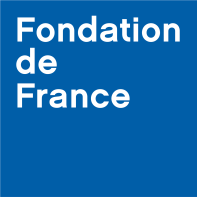 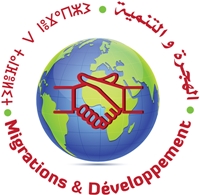 Rappel des critères d’éligibilitéCet appel à candidature s’adresse aux associations situées dans les localités rurales de la région Souss Massa et qui ont déjà postulé à l'Appel à projets « Jeunesse solidaire en Méditerranée : des initiatives citoyennes pour favoriser l’insertion des jeunes » du Programme « Méditerranée, d’une rive à l’autre » depuis 2019, mais n’ayant jamais bénéficié de financement et d’accompagnement en montage et gestion de projets.Les associations doivent être enregistrées légalement depuis au moins 2 ans, et avoir leur siège social dans les zones rurales de cette région pour pouvoir candidater. Informations sur l’organismeCoordonnées du président.e ou représentant.e de l’associationPrésentation succincte de votre association Faites une courte présentation de votre association et de vos précédentes actions (3 lignes maximum)Indiquez les thèmes prioritaires de votre travail associatif et décrivez la place des jeunes dans votre organisme (3 lignes maximum)Quels sont les principaux partenaires de votre association ? (Publics, privés, associatifs…) Présentation de l’idée de votre projet(Précisez les informations demandées)REPONDEZ EN COCHANT LA CASE CORRESPONDANTE   6- Motivation de candidature1/ Quelle est votre principale motivation à intégrer l’Académie du Programme MED ? Quel bénéfice espérez-vous retirer de votre participation ? (3 lignes maximum)2/ Souhaitez-vous apporter d’autres informations ? Existe-t-il une raison particulière que vous tenez à faire valoir pour appuyer votre candidature ? (3 lignes maximum)Nom de l’associationStatut juridique  Date de création de l’association AdresseTéléphoneAdresse mailCompte Facebook / Site InternetNom completFonction Téléphone Adresse mail ---Origine de l’idée du projet Objectif généralObjectifs spécifiquesRésultats attendusLieu de réalisation du projetAvez-vous déjà participé à un appel à projets du programme Méditerranée d’une rive à l’autre au Maroc ?    OUI    NONAnnée : (Veuillez indiquer l’année de votre participation) Avez- vous déjà réalisé un projet sur la thématique de la jeunesse rurale ?    OUI    NONSi oui mentionnez le titre et l’objectif général du projet : 